	Supplementary MaterialSupplementary Figures and TablesSupplementary FiguresSupplementary Figure 1. Map showing the location of the study area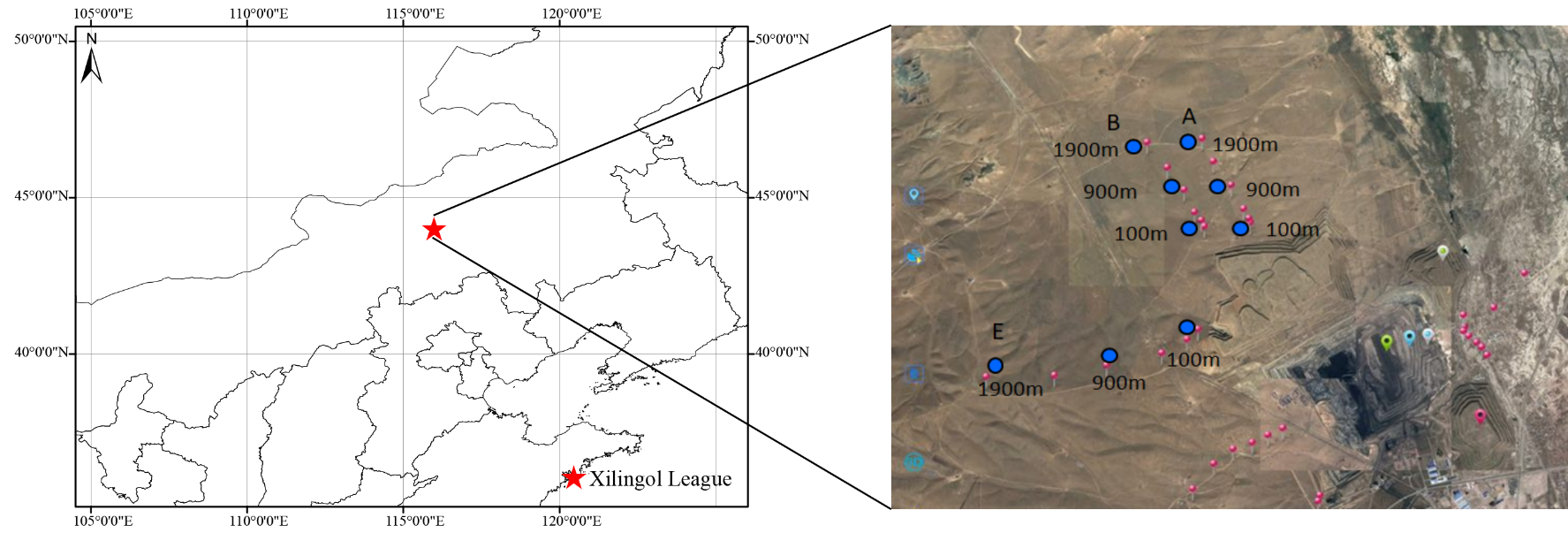 Supplementary Figure 2. Column chart of the proportion of soil fungal order. AR (route A), BR (route B), ER (route E).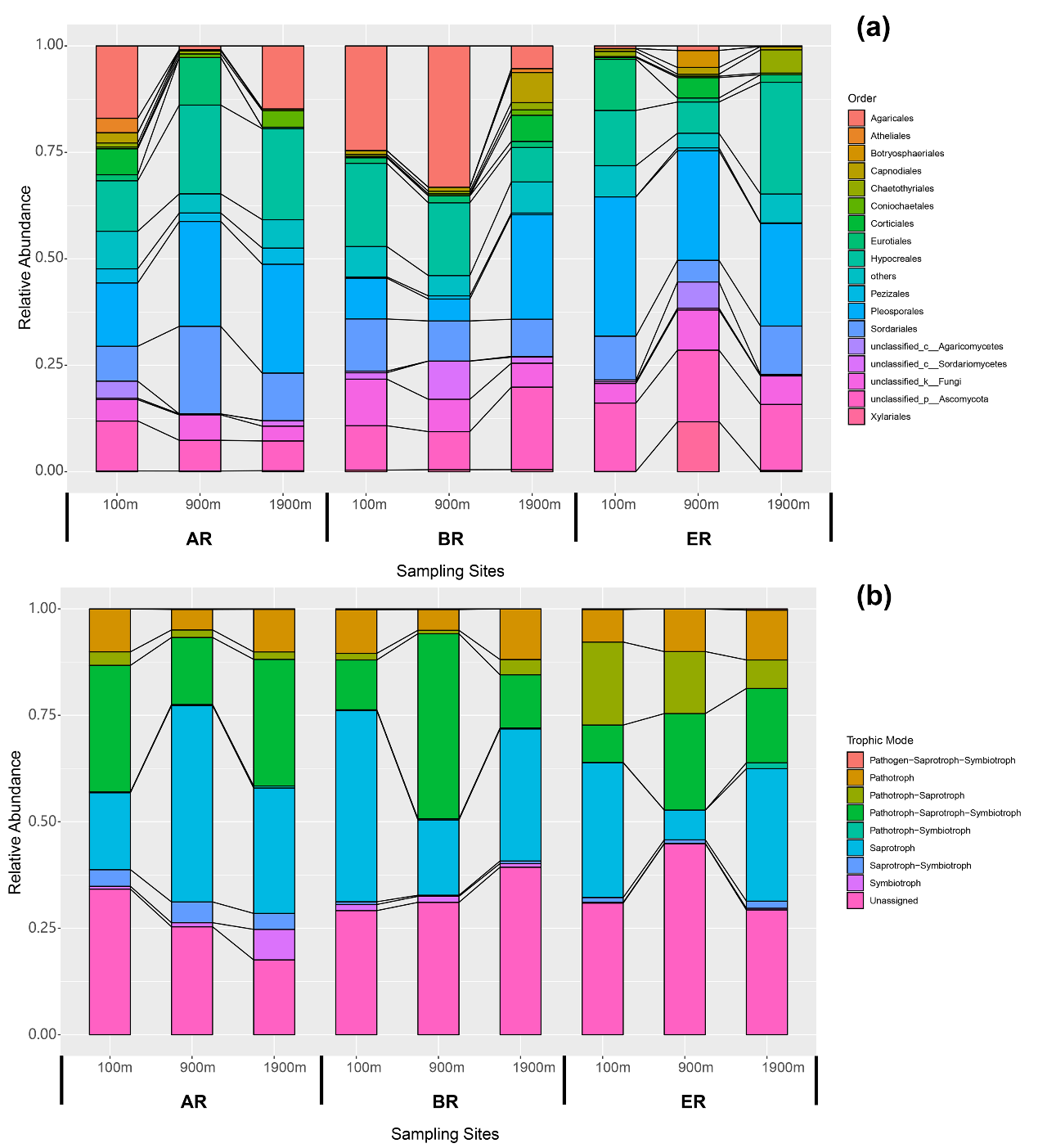 Supplementary TablesSupplementary Table 1. The information of sequencing results under different distances and routes.†Values within a column followed by the same letter are not significantly different at P≤0.05.VariableARARARBRBRBRERERER100m900m1900m100m900m1900m100m900m1900mtotal read number50612.25b†70759.5a57338ab60395ab57530.5ab70882.5a61991.25ab60789.5ab63180.25abBases(bp)14057425.5a18179752.75a15370021.5a17313677.75a16131653.25a19464869.25a16091867a16633078.5a16178856aAverage Length277.83ab257.03c268.09abc285.63a279.5a274.62abc259.9bc273.62abc256.15c